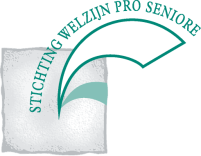 Klusjesdienst invulformulierKlusjesdienst invulformulierKlusjesdienst invulformulierKlusjesdienst invulformulierKlusjesdienst invulformulierKlusjesdienst invulformulierKlusjesdienst invulformulierKlusjesdienst invulformulierKlusjesdienst invulformulierNaamNaamAdresPostcodeWoonplaatsWoonplaatsTelefoonnr.DatumKlussen. De klusjesdienst bepaalt per opdracht of deze wordt aangenomenKlussen. De klusjesdienst bepaalt per opdracht of deze wordt aangenomenKlussen. De klusjesdienst bepaalt per opdracht of deze wordt aangenomenBedragOpmerkingenOpmerkingenOpmerkingen1Afvoerstopje vervangenAfvoerstopje vervangenAfvoerstopje vervangen2Beldrukker vervangen of reparerenBeldrukker vervangen of reparerenBeldrukker vervangen of repareren3Bevestigen haakjes, schuifjes, grendelsBevestigen haakjes, schuifjes, grendelsBevestigen haakjes, schuifjes, grendels4Bevestigen steunen, closetrolhouder in douche en toiletBevestigen steunen, closetrolhouder in douche en toiletBevestigen steunen, closetrolhouder in douche en toilet5Buitenlampen ophangen (indien aansluiting aanwezig)Buitenlampen ophangen (indien aansluiting aanwezig)Buitenlampen ophangen (indien aansluiting aanwezig)6Deurkrukken en sloten vervangen of reparerenDeurkrukken en sloten vervangen of reparerenDeurkrukken en sloten vervangen of repareren7Eenvoudige klusjes in een kleine tuinEenvoudige klusjes in een kleine tuinEenvoudige klusjes in een kleine tuin8Enkele terrastegels recht/ vastleggenEnkele terrastegels recht/ vastleggenEnkele terrastegels recht/ vastleggen9Gootsteen/afvoer ontstoppen (geen riool)Gootsteen/afvoer ontstoppen (geen riool)Gootsteen/afvoer ontstoppen (geen riool)10Gordijnen afhalen/ophangen bij wassenGordijnen afhalen/ophangen bij wassenGordijnen afhalen/ophangen bij wassen11Gordijnrail repareren Gordijnrail repareren Gordijnrail repareren 12Het (opnieuw) instellen van (digitale)apparatuurHet (opnieuw) instellen van (digitale)apparatuurHet (opnieuw) instellen van (digitale)apparatuur13Herstellen wand afwerking (geen volledig behangwerk)Herstellen wand afwerking (geen volledig behangwerk)Herstellen wand afwerking (geen volledig behangwerk)14Kleine gaatjes/scheurtjes in de muur dichtenKleine gaatjes/scheurtjes in de muur dichtenKleine gaatjes/scheurtjes in de muur dichten15Kleine reparaties aan fietsen (lekke band, defecte verlichting)Kleine reparaties aan fietsen (lekke band, defecte verlichting)Kleine reparaties aan fietsen (lekke band, defecte verlichting)16Schuifdeur lopend makenSchuifdeur lopend makenSchuifdeur lopend maken17Klemmende ramen afschavenKlemmende ramen afschavenKlemmende ramen afschaven18Lamp reparerenLamp reparerenLamp repareren19Lekkende kraan reparerenLekkende kraan reparerenLekkende kraan repareren20Loshangende bestaande hekwerken vastzettenLoshangende bestaande hekwerken vastzettenLoshangende bestaande hekwerken vastzetten21Losse vloerbedekking/stukken behangen vastzettenLosse vloerbedekking/stukken behangen vastzettenLosse vloerbedekking/stukken behangen vastzetten22Ophangen lampen, schilderijen, boekenplankenOphangen lampen, schilderijen, boekenplankenOphangen lampen, schilderijen, boekenplanken23Plantenbakken ophangenPlantenbakken ophangenPlantenbakken ophangen24Reinigen van de dakgootReinigen van de dakgootReinigen van de dakgoot25Een schap maken in keukenkast/berghokEen schap maken in keukenkast/berghokEen schap maken in keukenkast/berghok26Schoonmaken filter/rooster mechanische afzuigingSchoonmaken filter/rooster mechanische afzuigingSchoonmaken filter/rooster mechanische afzuiging27Snoer CAI-aansluiting verlengenSnoer CAI-aansluiting verlengenSnoer CAI-aansluiting verlengen28Toiletpot vastzettenToiletpot vastzettenToiletpot vastzetten29Vastzetten trapleuningVastzetten trapleuningVastzetten trapleuning30Ventilatieroosters schoonmaken en herbevestigenVentilatieroosters schoonmaken en herbevestigenVentilatieroosters schoonmaken en herbevestigen31Verlengen van telefoonaansluitingVerlengen van telefoonaansluitingVerlengen van telefoonaansluiting32Verhelpen van storingen in stekkers en kabels van elektrische apparatenVerhelpen van storingen in stekkers en kabels van elektrische apparatenVerhelpen van storingen in stekkers en kabels van elektrische apparaten33Vervangen/bevestigen van waslijnenVervangen/bevestigen van waslijnenVervangen/bevestigen van waslijnen34Verwarming ontluchten en bijvullenVerwarming ontluchten en bijvullenVerwarming ontluchten en bijvullen35Wc-bril vervangenWc-bril vervangenWc-bril vervangen36Kastje voor onder wastafel monterenKastje voor onder wastafel monterenKastje voor onder wastafel monteren37Hulp bij administratieve problemenHulp bij administratieve problemenHulp bij administratieve problemen38Kleine reparaties aan elektrische apparatenKleine reparaties aan elektrische apparatenKleine reparaties aan elektrische apparaten39DiversenDiversenDiversenTotaal Totaal Totaal PrijsPrijzen zijn exclusief benodigde materialenPrijzen zijn exclusief benodigde materialenPrijzen zijn exclusief benodigde materialenPrijzen zijn exclusief benodigde materialenHet laten doen van een klus kost € 5,00 per uur exclusief benodigd materiaal.Het laten doen van een klus kost € 5,00 per uur exclusief benodigd materiaal.Het laten doen van een klus kost € 5,00 per uur exclusief benodigd materiaal.€ 5,00Voor een vervolgklus die tegelijkertijd gedaan wordt, betaalt u € 3,50.Voor een vervolgklus die tegelijkertijd gedaan wordt, betaalt u € 3,50.Voor een vervolgklus die tegelijkertijd gedaan wordt, betaalt u € 3,50.€ 3,50TUINONDERHOUDVoorwaarden tuinonderhoud kleine tuin. kleine portemonnee TUINONDERHOUDVoorwaarden tuinonderhoud kleine tuin. kleine portemonnee TUINONDERHOUDVoorwaarden tuinonderhoud kleine tuin. kleine portemonnee € 5,00Per uurPer uurPer uurPer uurAkkoord cliëntHandtekeningAkkoord cliëntHandtekeningAkkoord cliëntHandtekening